申込用紙（FAX 020-4664-1802）　ネットFaxです。私は2018.2.24(土)開催のセミナーに参加を希望します。ご記入いただいた個人情報は、他の目的で使用することはありません。　　　いわなびへのアクセス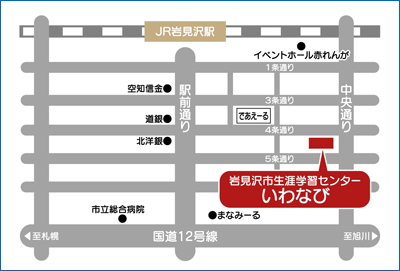 岩見沢駅から　徒歩8分氏　名年齢歳電話番号（　　　　　　）（　　　　　　）（　　　　　　）住　所〒　　　　－〒　　　　－〒　　　　－団体・所属（ある場合のみ記入してください）質問事項____________________________________________________________________________________________________________________________________________________________________________________________________________________________________________________________________________________________________________________________________________________________________________________________________________________________________________________________________________________________________________________________________________________________________________________________________________________________________________________________________________________________________________________________________________________________________________________